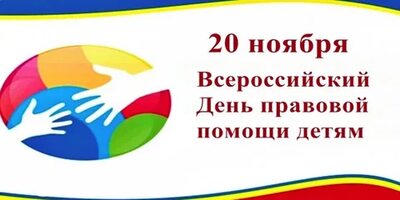 Комиссия по делам несовершеннолетних и защите их прав Щербиновского района приглашает детей и родителей принять участие в мероприятии, посвященном Всероссийскому дню правовой помощи детям, которое пройдет в виде правового консультирования по вопросам прав детей, опеки, попечительства                               и детско-родительских отношений.Получить консультацию можно будет 20 ноября 2023 года с 14.00 до 16.00 часов по адресу: ст. Старощербиновская    ул. Первомайская № 74, 2 этаж (здание Дома Быта, кабинет отдела по делам несовершеннолетних администрации муниципального образования Щербиновский район)или по телефону: +7(86151) 7-82-46  